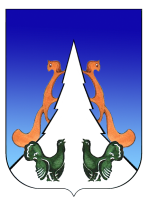 Ханты-Мансийский автономный округ – ЮграСоветский районгородское поселение АгиришА Д М И Н И С Т Р А Ц И Я628245, Ханты-Мансийский автономный округ-Югра, телефон:(34675) 41233Тюменской области, Советский районп. Агириш ул. Винницкая 16факс: (34675) 41233 						эл.адрес: agirish@sovrnhmao.ruПОСТАНОВЛЕНИЕ «29» мая  2023 г. 									 № 174 О внесении изменений в постановлениеАдминистрации городского поселения Агириш№ 154 от 26.05.2022 «Об утверждении плана по противодействию коррупциив городском поселении Агириш на 2021-2024 гг.»В соответствии с Федеральным законом от 25.12.2008 № 273-ФЗ "О противодействии коррупции", Указом Президента Российской Федерации от 16.08.2021 № 478 "О национальном плане противодействия коррупции на 2021 - 2024 годы», распоряжением Губернатора Ханты-Мансийского автономного округа – Югры от 12.04.2021 № 96-рг «О Плане противодействия коррупции в Ханты-Мансийском автономном округе – Югре на 2021-2024 годы», Уставом городского поселения АгиришДополнить пунктом 24, 25 Приложения к постановлению Администрации городского поселения Агириш № 154 от 26.05.2022 «Об утверждении плана по противодействию коррупции в городском поселении Агириш на 2021-2024 гг.» следующим содержанием:Настоящее постановление вступает в силу с момента подписания.Контроль исполнения настоящего постановления возлагаю на заместителя главы городского поселения Агириш.Глава городского поселения Агириш           	    Г.А. Крицына№п/пМероприятияСрок выполненияОтветственные исполнители24Отслеживать обратную связь на размещение информации, своевременно и адекватно реагировать на соответствующие комментарии, в случаях, когда это уместно, вовлекать жителей в рассмотрение и обсуждение возникающих вопросовдо 25.12.2023,до 25.12.2024главный специалист муниципальной службы и кадровой политики отдела по организации деятельности, заместитель главы городского поселения Агириш25Проводить анализ востребованности, доступности и практики использования различных каналов получения от граждан информации о возможных коррупционных правонарушениях (горячая линия, телефон доверия, электронная приемная, социальные сети) с целью повышения эффективности использования инструментов обратной связидо 25.12.2023,до 25.12.2024Инспектор по делопроизводству отдела по организации деятельности; главный специалист муниципальной службы и кадровой политики отдела по организации деятельности, заместитель главы городского поселения Агириш